Publicado en España el 22/11/2022 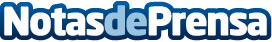 Nid Singer lanza su nuevo sencillo 'Estrella Fugaz'Amores que pasan como una Estrella Fugaz, que prometen durar una vida enteraDatos de contacto:NGM0000000000Nota de prensa publicada en: https://www.notasdeprensa.es/nid-singer-lanza-su-nuevo-sencillo-estrella_1 Categorias: Internacional Nacional Música Entretenimiento http://www.notasdeprensa.es